U25M2/LEDN25D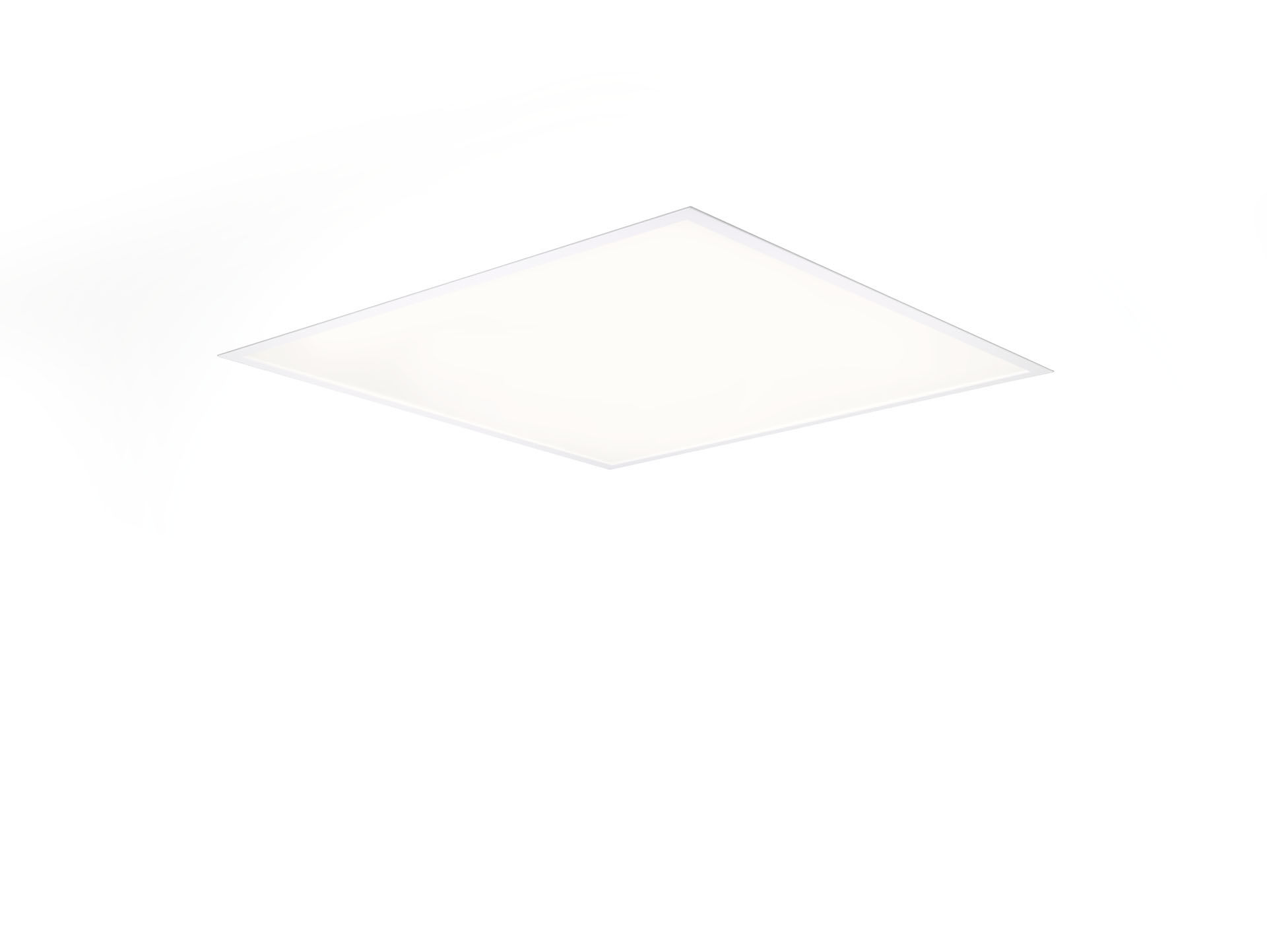 Painel de difusor plano de alto desempenho. MesoOptics difusor optics, vidro transparente com película difusora, extensiva distribuição luminosa. Alto fluxo luminoso e eficiência. Dimensões: 596 mm x 596 mm x 85 mm. M600, instalação da luminária colocada sobre o perfil do teto, em tectos modulares de sistema de perfil visível. Painel de difusor plano com uma folha MesoOptics™ sobre um difusor de vidro transparente para uma iluminação brilhante e uniforme com grandes interdistâncias. Fluxo luminoso: 2900 lm, Fluxo luminoso específico: 153 lm/W. Potência: 19.0 W, DALI regulável. Frequência: 50-60Hz AC. Tensão: 220-240V. Classe de isolamento: classe I. LED com manutenção de luz superior; após 50.000 horas de funcionamento a luminária retém 98% do seu fluxo inicial (Tq = 25°C). Temperatura de cor: 4000 K, Restituição de cor ra: 80. Standard deviation colour matching: 3 SDCM. Segurança fotobiológica EN 62471: RISK GROUP 0 UNLIMITED. Aço lacada base, branco brilhante. Grau de protecção IP: IP20. Grau de protecção IK: IK07. IP a partir de baixo: IP40 a partir de baixo. Teste ao fio encandescente: 850°C. 5 anos de garantia sobre luminária e driver. Certificações: CE, ENEC. Luminária com ligações livres de halogéneo. A luminária foi desenvolvida e produzida de acordo com a norma EN 60598-1 numa empresa certificada pela ISO 9001 e pela ISO 14001.